от 25 октября 2022 года № 361Об утверждении отчета об исполнении бюджетаКилемарского муниципального района Республики Марий Элза 9 месяцев 2022 годаВ соответствии с пунктом 3 статьи 264.2 Бюджетного кодекса Российской Федерации и с подпунктом 2 пункта 37 Положения о бюджетном процессе в Килемарском муниципальном районе Республики Марий Эл, утвержденного решением Собрания депутатов Килемарского муниципального района от 17 июня 2020 года № 56, администрация Килемарского муниципального района п о с т а н о в л я е т:1. Утвердить прилагаемый отчет об исполнении бюджета Килемарского муниципального района Республики Марий Эл за 9 месяцев 2022 года по доходам в сумме  330 444,0 тыс. рублей, по расходам в сумме  319 051,7 тыс. рублей с превышением доходов над расходами (профицит бюджета Килемарского муниципального района Республики Марий Эл) в сумме  11 392,3 тыс. рублей.2. Направить утвержденный отчет об исполнении бюджета Килемарского муниципального района Республики Марий Эл за 9 месяцев 2022 года в Собрание депутатов Килемарского муниципального района.3.  Настоящее постановление вступает в силу со дня его подписания.4. Разместить настоящее постановление на странице администрации Килемарского муниципального района в информационно-телекоммуникационной сети официального интернет-портала Республики Марий Эл.КИЛЕМАР МУНИЦИПАЛЬНЫЙ РАЙОНЫНАДМИНИСТРАЦИЙАДМИНИСТРАЦИЯКИЛЕМАРСКОГО МУНИЦИПАЛЬНОГО РАЙОНАПУНЧАЛПОСТАНОВЛЕНИЕГлава администрации       Килемарскогомуниципального районаТ. Обухова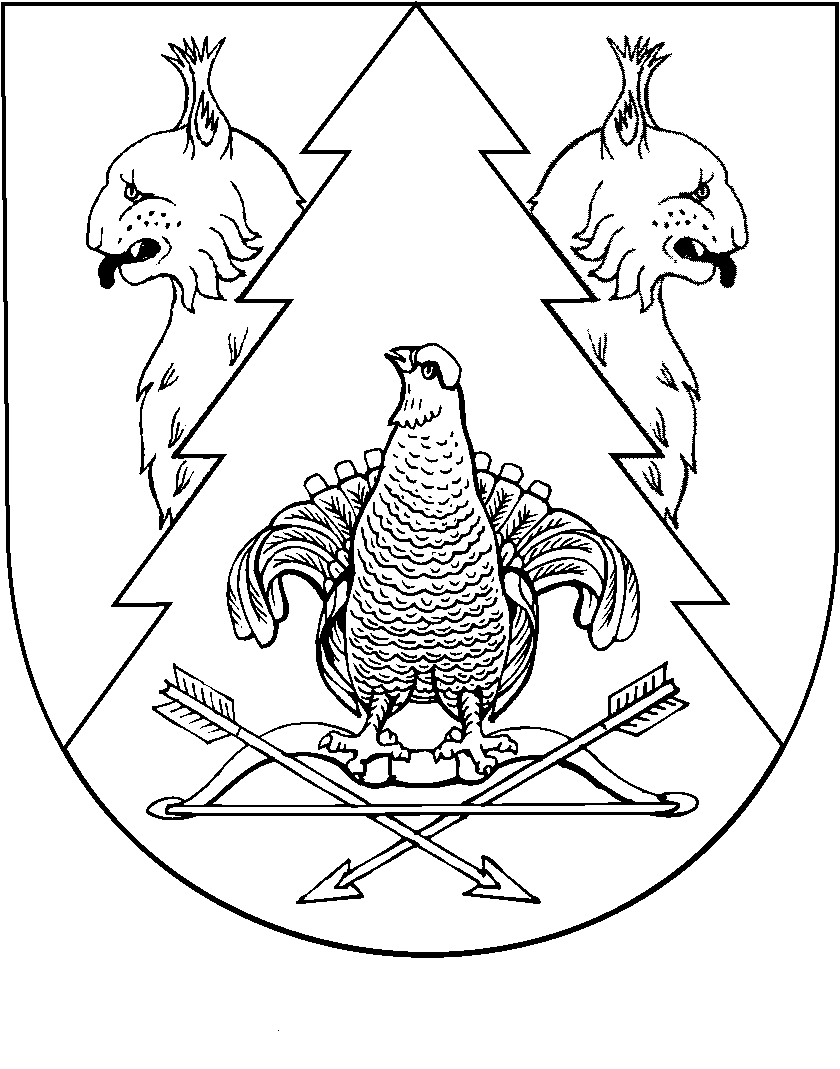 